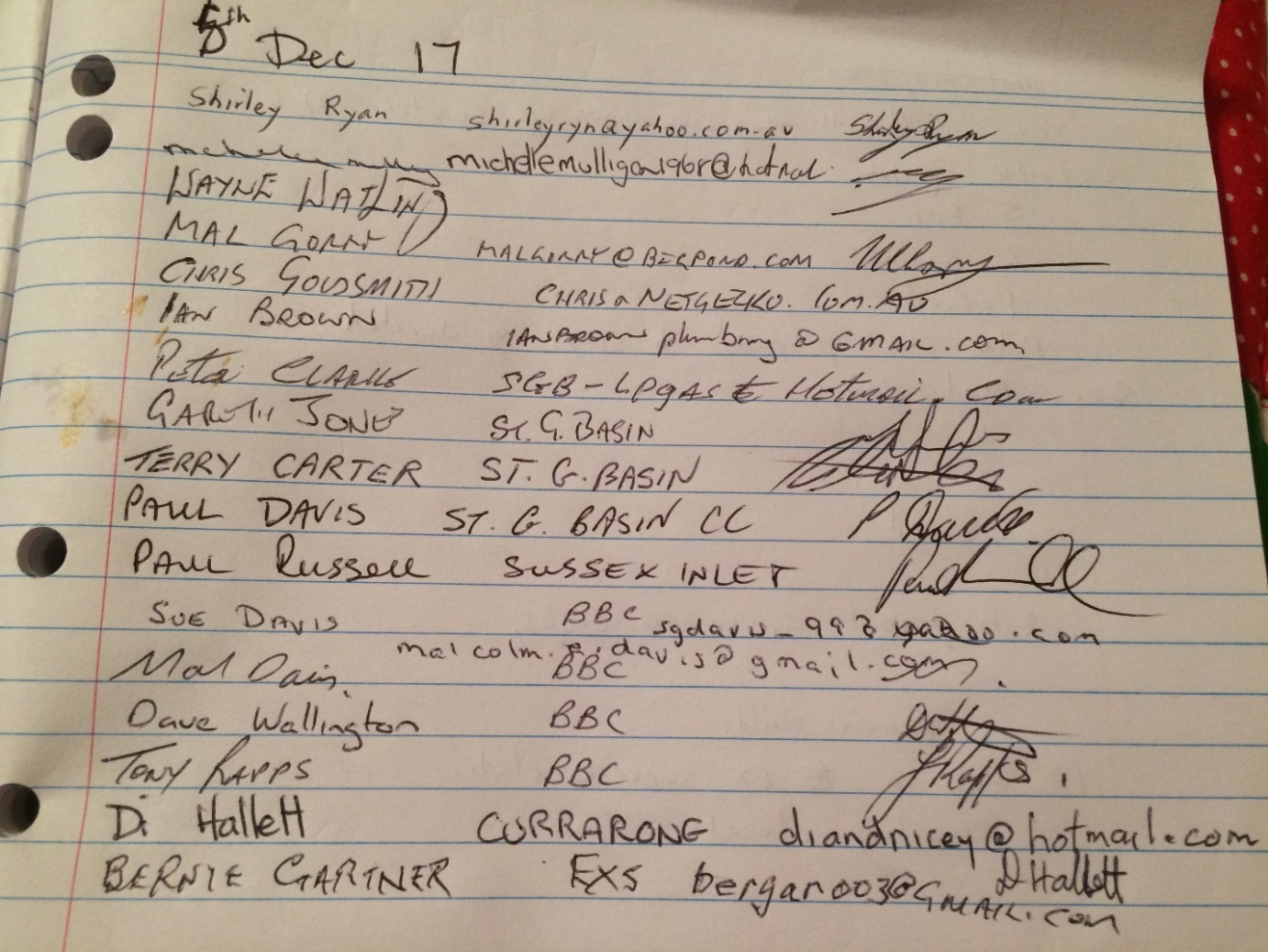 Apologies: Mick BoydMinutes from last AGM 2nd Feb 2017 were read (Bernie Gartner)Amendment to minutes that Bomaderry Bowling Club did donate $150To SDB&SATreasurers report Ballance was $2,562.14Moved Sue Davis that the Treasurers report be acceptedSeconded…All in favourBernie stepped down from Presidency and gave the chair to Paul Davis for elections of 2018 committeePaul thanked the outgoing committee. Well doneElection of CommitteePresidentGareth Jones nominated himself For PresidentSeconded Shirley RyanAll in favourGareth AcceptedVice PresidentTony was nominated Seconded Shirley RyanAll in favourTony AcceptedSecretaryTony Rapps nominated Shirley Ryan Seconded Mal DavisAll in favourShirley AcceptedTreasurerSue Davis was nominatedSeconded Mal DavisAll in favourSue acceptedMatch secretaryBernie nominated Mal DavisSeconded Tony RappsAll in favourMal Davis asked to wait to see how the comp will be run before acceptingLater acceptingRecorderNominate Dave HazelGeneral businessGareth Jones thanked the old committeeBernie nominated Sue Davis for a life membershipSeconded Tony RappsAll in favourSue Accepted Discussion on handicaps and club teamsC GradeBernie moved that C Grade 2018 be handicapDi secondedAll in favourA GradeChris Goldsmith moved that A Grade stays off scratchSeconded Paul Davis5 voted for2 voted againstCarriedB GradePeter Clark moved that B Grade stays off scratchSeconded Mal Davis4 voted for2 againstCarriedEach club please promote their own snooker ClubsNext Meeting will be at Ex Services ClubOn 1st Feb 2018Meeting closed at 8.32pm